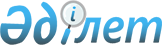 Об объявлении чрезвычайной ситуации техногенного характера
					
			Утративший силу
			
			
		
					Решение акима Жангалинского района Западно-Казахстанской области от 4 мая 2021 года № 5. Зарегистрировано Департаментом юстиции Западно-Казахстанской области 5 мая 2021 года № 7102. Утратило силу решением акима Жангалинского района Западно-Казахстанской области от 3 ноября 2022 года № 16
      Сноска. Утратило силу решением акима Жангалинского района Западно-Казахстанской области от 03.11.2022 № 16 (вводится в действие по истечении десяти календарных дней после дня его первого официального опубликования).
      В соответствии с подпунктом 13) пункта 1 статьи 33 Закона Республики Казахстан от 23 января 2001 года "О местном государственном управлении и самоуправлении в Республике Казахстан", статьей 48 и подпунктом 2) пункта 2 статьи 50 Закона Республики Казахстан от 11 апреля 2014 года "О гражданской защите", постановлением Правительства Республики Казахстан от 2 июля 2014 года №756 "Об установлении классификации чрезвычайных ситуаций природного и техногенного характера", на основании протокола комиссии по предупреждению и ликвидации чрезвычайных ситуаций Жангалинского района Западно-Казахстанской области №4 от 26 апреля 2021 года, аким Жангалинского района РЕШИЛ:
      1. Объявить чрезвычайную ситуацию техногенного характера местного масштаба на территории села Жангала Жангалинского района.
      2. Назначить руководителем по ликвидации чрезвычайной ситуации техногенного характера заместителя акима Жангалинского района Мукамбетжанова Аскара Жомартовича и поручить провести соответствующие мероприятия, вытекающие из данного решения.
      3. Руководителю аппарата акима Жангалинского района (М.Жумалиев) обеспечить государственную регистрацию данного решения в органах юстиции. 
      4. Контроль за исполнением настоящего решения оставляю за собой.
      5. Настоящее решение вводится в действие со дня первого официального опубликования.
					© 2012. РГП на ПХВ «Институт законодательства и правовой информации Республики Казахстан» Министерства юстиции Республики Казахстан
				
      Аким Жангалинского района

Н.Карагойшин
